Заказчик: E-mail: Миницентральные системы аспирации, фильтроциклоны ФЦКОММЕРЧЕСКОЕ ПРЕДЛОЖЕНИЕ № ____от__-__-____. На поставку фильтроциклона ФЦ-4000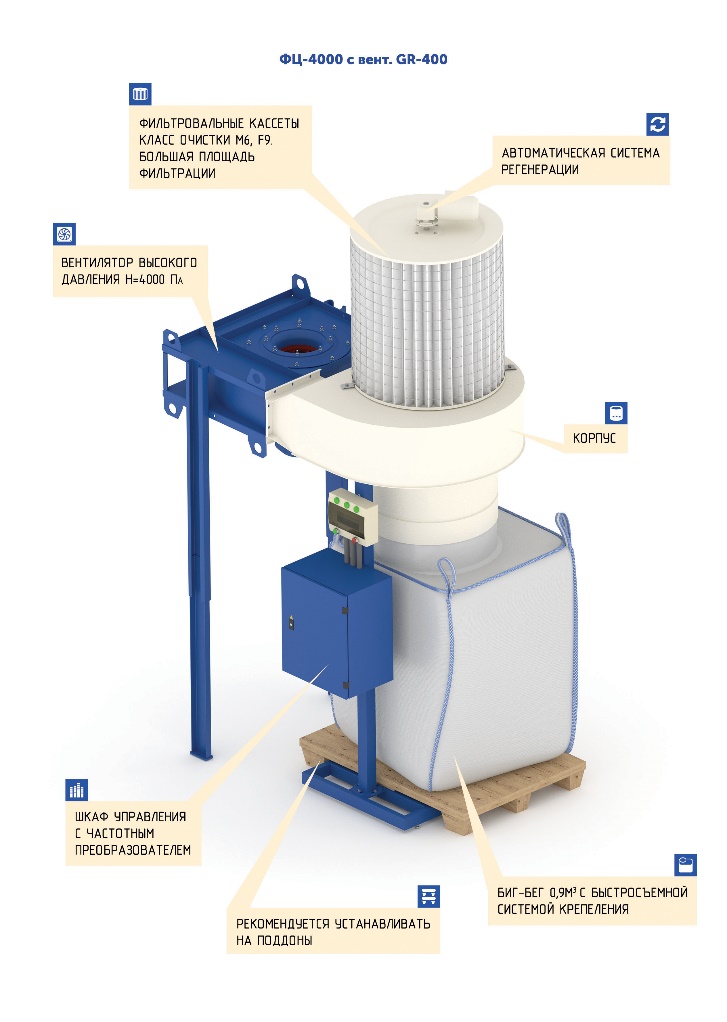    Рециркуляционные пылеулавливающие аппараты фильтроциклоны ФЦ-4000, ФЦ-8000, ФЦ-12000 предназначены для очистки воздуха от сухой неслипающейся пыли и стружки. Применяются совместно с пылевыми вентиляторами, такими же, как в центральных системах аспирации. Предварительная очистка воздуха происходит во встроенном циклонном элементе. Мелкая пыль улавливается кассетой из полиэстера. Фильтровальные кассеты, производимые нашей компанией, относятся к классам очистки М6 (тонкая очистка) и F9(фильтры высокой эффективности), что позволяет обеспечить остаточную концентрацию мелкой пыли не более 0,5 мг/м³. Вследствие развитой поверхности фильтрации, кассета имеет высокую пылеемкость, позволяющую обеспечить длительную работу аппарата без существенного снижения производительности. Максимальная концентрация пыли на входе в аппарат крупной/мелкой составляет 15/5 г/м³. Фильтроциклоны оснащены автоматической системой регенерации внутренней поверхности фильтровальной кассеты. Периодически, не реже одного раза в неделю, необходимо производить продувку кассет сжатым воздухом, не снимая кассеты с аппарата.         Остаточная концентрация пыли в очищаемом воздухе – не более 0,5 мг/м³.        Наличие пылевого вентилятора, эффективной очистки воздуха и автоматической системы регенерации позволяет использовать фильтроциклоны вместо рукавных фильтров внутреннего исполнения для центральных систем аспирации.      При этом стоимость оборудования снижается более чем в три раза, а общая стоимость работ снижается примерно в два раза. Фильтроциклоны ФЦ поставляются в трех комплектациях: - Комплектация 1: вентилятор серии ВДП-GR 450, исп.1, N=4кВт, шкаф управления стоп/пуск;Частотный преобразователь позволяет увеличить располагаемый напор вентилятора за счет изменения числа оборотов и обеспечивает плавный пуск при включении оборудования.СМОТРИТЕ ВИДЕО:ВСЁ О МОДЕЛИ ФЦ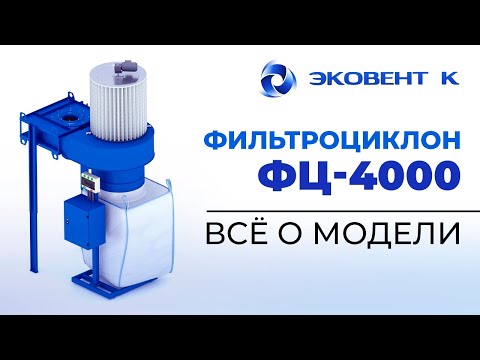 Технические характеристики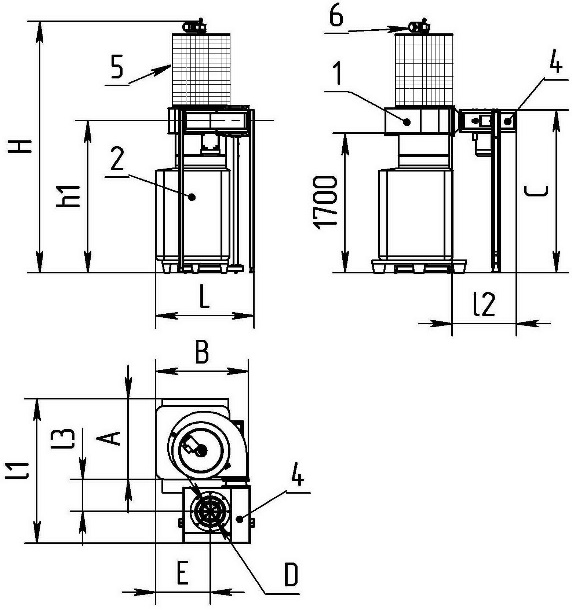 1. Корпус агрегата2. Мягкий контейнер (пылесборник)	3. Вентилятор серии GR4. Фильтровальная кассета 		5. Система регенерации с электроприводом	Габаритные и присоединительные размеры, ммСтоимость оборудования:Срок изготовления оборудования – из наличия.			Гарантия на оборудование - 24 месяца с момента отгрузки с нашего склада		Доставка оборудования осуществляется транспортом Заказчика.	Размеры и вес в упаковке Вы всегда можете у нас приобрести:Фильтровальные кассетыКонтейнеры пылесборные (биг-бег), 0,9 м³ (для ПФЦ-8000, ФЦ)Коллекторы, переходы, бандажиГибкие полиуретановые шланги, алюминиевые трубы, хомутыРабочие колесаМотор-редукторы, электродвигателиМодельФЦ-4000Производительность, м³/ч4000Гидравлическое сопротивление, Па600Емкость пылесборника, м³0.9Тип вентилятора GR-450Мощность эл.двиг., кВт4Напор вентилятора, мах, Па3000Кассета фильтровальная700х750Вес (с вентилятором), кг350МодельHh1DABECLl1l2l3ФЦ-4000292018602809851135590199012001860870450№№Наименование оборудованияЕд.Кол-воЦена,Сумма,п/пизм.руб. вкл. НДСруб. вкл. НДС1234561Фильтроциклон ФЦ-4000, комплектация 1, в составе:- установка ФЦ-4000 с автоматической регенерацией (фильтровальный материал - полиэстер, класс очистки F9);- вентилятор высокого давления ВДП-GR 450, исп.1, N=4 кВт, Lмах = 4 000 м3/час, Нмах = 3000 Па;- шкаф управления стоп/пуск.шт.1260 700260 700Итого:260 700АппаратКол-во в тарном местеДлина, LШирина, ВВысота, НВес, кгВес, кгобъемАппаратКол-во в тарном местеДлина, LШирина, ВВысота, НБруттоНеттообъемФЦ-400011150124018001351182,5668Кассета Ø700х7501700700120020180,588Шкаф управления150040030055500,06Вентилятор 1 1000 8007501101100,6вес общий, кг320объем общий, м³3,8148